I hope that you have all had a great half term and are looking forward to the next half term in Squirrel class. For this term we are continuing with our topic of Victorians, with a focus on seaside for this half term.  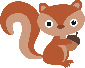 As writers we will be writing an adventure story based on the story of ‘Traction Man’. We will also be writing a recount about our school trip to Felixstowe. As mathematicians we will be focussing on time, length/height, weight/mass, multiplication and division, position and direction and 3D shape. In science we will be looking at the difference between spring and summer. In history we will be looking at what Victorians used to do at the seaside. In geography we will be looking at seasides. PE will continue to be on a Wednesday and a Friday every week. Please could you ensure that they have a PE kit in on these days and that they are named. Spellings and times tables tests will continue to be tested Friday. Comprehension stickers will be put into reading records every Monday. If you could ask your child the question for the week and make a note of their answer in the record, that would be much appreciated. It is essential that your child can understand what they are reading. If you have any questions please do not hesitate to ask me, I am always available at the beginning and the end of the school day. Thank you, Miss Shipston